Okan UniversityTR ISTANBU22
>>> Burcu Doğan<burcu.dogan@okan.edu.tr> 9.4.2015 15:53 >>>Dear Partners,My name is Burcu Doğan.Sinem is back to her master education and not working with us any longer.I would like to inform you that I am the new incoming student coordinator.You can see my mail adress below:burcu.dogan@okan.edu.trFor your kind attentionBest regardsBurcu Dogan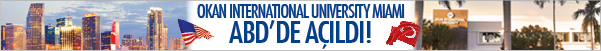 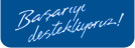 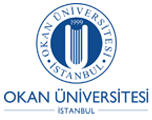  Burcu Doğan
Gelen Öğrenci Uzmanı
Uluslararası Programlar Ofisi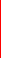 Okan Üniversitesi Tuzla Kampüsü
34959 Akfırat-Tuzla / İSTANBUL 0 (216) 677 16 30
 0 (216) 677 16 67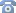 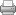 